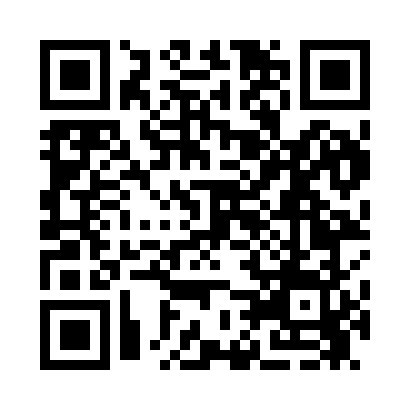 Prayer times for Urbanette, Arkansas, USAMon 1 Jul 2024 - Wed 31 Jul 2024High Latitude Method: Angle Based RulePrayer Calculation Method: Islamic Society of North AmericaAsar Calculation Method: ShafiPrayer times provided by https://www.salahtimes.comDateDayFajrSunriseDhuhrAsrMaghribIsha1Mon4:326:001:185:098:3610:042Tue4:326:011:185:098:3610:043Wed4:336:011:195:098:3610:044Thu4:346:021:195:098:3610:035Fri4:346:021:195:098:3510:036Sat4:356:031:195:108:3510:037Sun4:366:031:195:108:3510:028Mon4:376:041:195:108:3510:029Tue4:376:041:205:108:3410:0110Wed4:386:051:205:108:3410:0111Thu4:396:061:205:108:3410:0012Fri4:406:061:205:108:339:5913Sat4:416:071:205:108:339:5914Sun4:426:081:205:108:329:5815Mon4:436:081:205:108:329:5716Tue4:446:091:205:108:319:5717Wed4:456:101:205:108:319:5618Thu4:456:101:205:108:309:5519Fri4:466:111:215:108:309:5420Sat4:476:121:215:108:299:5321Sun4:486:131:215:108:289:5222Mon4:496:131:215:108:289:5123Tue4:506:141:215:108:279:5024Wed4:526:151:215:108:269:4925Thu4:536:161:215:108:259:4826Fri4:546:161:215:108:259:4727Sat4:556:171:215:098:249:4628Sun4:566:181:215:098:239:4529Mon4:576:191:215:098:229:4430Tue4:586:201:215:098:219:4331Wed4:596:201:215:098:209:41